SeniorverkstedInvitere pensjonister og de som snart skal bli det, til et møte. Inviter en som kan holde et innlegg og som kan gi klare svar og informasjon. Lei gjerne også inn noen som kan synge eller spille som innledning. Husk kaffe!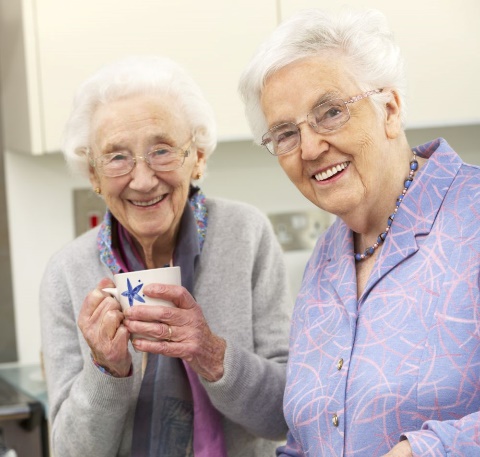 Tema:Hva kan jeg bruke pensjonisttiden min til?Hvilke rettigheter har jeg?Hvilke muligheter har jeg?Hvilke tilbud har vår kommune til meg?Politisk møte om pensjonsordningerKrFs senior-politikk.KrFs seniorutvalg – visste du at det fantes? Hva gjør de?Kan jeg få innflytelse gjennom seniorutvalget? Hvordan går jeg fram?